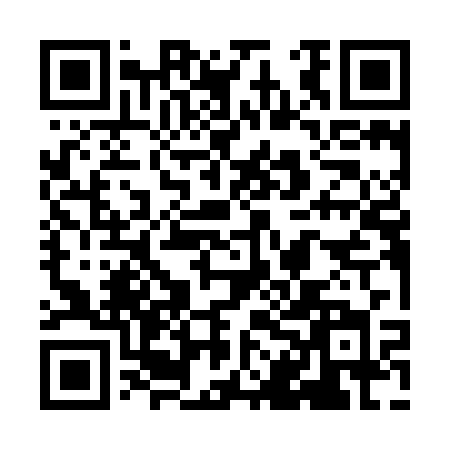 Prayer times for Oberhummerich, GermanyWed 1 May 2024 - Fri 31 May 2024High Latitude Method: Angle Based RulePrayer Calculation Method: Muslim World LeagueAsar Calculation Method: ShafiPrayer times provided by https://www.salahtimes.comDateDayFajrSunriseDhuhrAsrMaghribIsha1Wed3:416:041:275:298:5111:042Thu3:376:021:275:308:5311:073Fri3:346:001:275:308:5411:104Sat3:315:591:275:318:5611:135Sun3:275:571:275:328:5711:166Mon3:245:551:275:328:5911:197Tue3:205:541:275:339:0011:228Wed3:175:521:265:339:0211:259Thu3:135:501:265:349:0311:2810Fri3:125:491:265:359:0511:3111Sat3:115:471:265:359:0611:3412Sun3:105:461:265:369:0811:3513Mon3:105:441:265:369:0911:3514Tue3:095:431:265:379:1111:3615Wed3:095:411:265:379:1211:3616Thu3:085:401:265:389:1411:3717Fri3:075:391:265:399:1511:3818Sat3:075:371:265:399:1611:3819Sun3:075:361:275:409:1811:3920Mon3:065:351:275:409:1911:4021Tue3:065:331:275:419:2011:4022Wed3:055:321:275:419:2211:4123Thu3:055:311:275:429:2311:4124Fri3:045:301:275:429:2411:4225Sat3:045:291:275:439:2611:4326Sun3:045:281:275:439:2711:4327Mon3:035:271:275:449:2811:4428Tue3:035:261:275:449:2911:4429Wed3:035:251:285:459:3011:4530Thu3:025:241:285:459:3111:4531Fri3:025:241:285:469:3211:46